Mini projektstvori bazu podataka: Videotekakreiraj tri tablicenapiši imena tablica i polja oblikujte slogove poljakreirajte obrazac: Izvješće-Filmovina izvješće umetni logo povezan s temom (Filmovi) u gornji lijevi kutlogo izradi u programu Bojanje (Paint)tablice poveži vezama (tko zna!)Videoteka: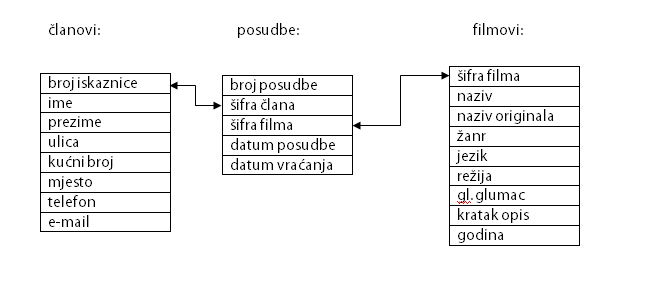 